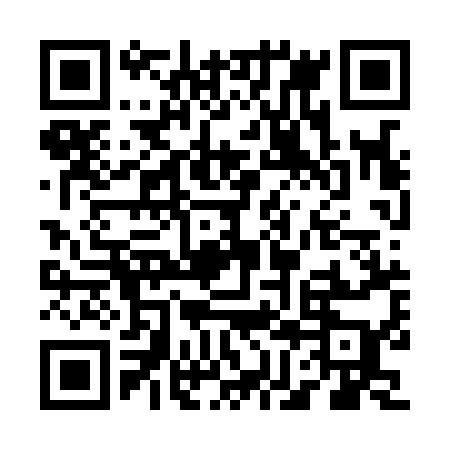 Ramadan times for Graham Park, Ontario, CanadaMon 11 Mar 2024 - Wed 10 Apr 2024High Latitude Method: Angle Based RulePrayer Calculation Method: Islamic Society of North AmericaAsar Calculation Method: HanafiPrayer times provided by https://www.salahtimes.comDateDayFajrSuhurSunriseDhuhrAsrIftarMaghribIsha11Mon6:016:017:221:135:157:057:058:2612Tue5:595:597:201:135:167:067:068:2713Wed5:575:577:181:125:177:077:078:2814Thu5:565:567:171:125:197:097:098:3015Fri5:545:547:151:125:207:107:108:3116Sat5:525:527:131:125:217:117:118:3317Sun5:505:507:111:115:227:137:138:3418Mon5:485:487:091:115:237:147:148:3519Tue5:465:467:071:115:247:157:158:3720Wed5:445:447:051:105:257:167:168:3821Thu5:425:427:031:105:267:187:188:4022Fri5:405:407:011:105:277:197:198:4123Sat5:385:387:001:105:287:207:208:4324Sun5:355:356:581:095:297:227:228:4425Mon5:335:336:561:095:307:237:238:4526Tue5:315:316:541:095:317:247:248:4727Wed5:295:296:521:085:327:267:268:4828Thu5:275:276:501:085:337:277:278:5029Fri5:255:256:481:085:337:287:288:5130Sat5:235:236:461:075:347:297:298:5331Sun5:215:216:441:075:357:317:318:541Mon5:195:196:431:075:367:327:328:562Tue5:175:176:411:075:377:337:338:573Wed5:155:156:391:065:387:357:358:594Thu5:125:126:371:065:397:367:369:015Fri5:105:106:351:065:407:377:379:026Sat5:085:086:331:055:417:387:389:047Sun5:065:066:311:055:427:407:409:058Mon5:045:046:301:055:427:417:419:079Tue5:025:026:281:055:437:427:429:0810Wed5:005:006:261:045:447:447:449:10